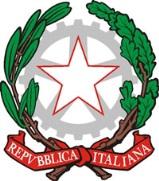 Ministero dell’Istruzione e del MeritoISTITUTO COMPRENSIVO “ALBERTO MANZI” TORRE DE’ PASSERI Scuola dell’Infanzia, Primaria e Secondaria di Primo GradoComuni diBolognano, Castiglione a Casauria, Pescosansonesco, Tocco da Casauria, Torre de’ PasseriVia Dante Alighieri, 10 - 65029 TORRE DE’ PASSERI (PE)tel. 085.8884061 – C.F. 81000730689 - Cod. Mec. PEIC807003e-mail: peic807003@istruzione.it - Pec: peic807003@pec.istruzione.it - Sito web: www.ictorredepasseri.edu.itALLEGATO B) “DICHIARAZIONE SOSTITUTIVA DI ATTO NOTORIO”Piano nazionale di ripresa e resilienza - Missione 4: Istruzione e ricerca- Componente 1 Potenziamento dell'offerta dei servizi di istruzione: dagli asili nido all'università – Investimento 1.4: Intervento straordinario finalizzato alla riduzione dei divari territoriali nelle scuole secondarie di primo e di secondo grado e alla lotta alla dispersione scolastica Azioni di prevenzione e contrasto della dispersione scolastica (D.M. 170/2022)Codice M4C1I1.4-2022-981-P-12598Titolo “Non uno di meno”CUP: D14D22003960006Il sottoscritto ____________________________________, nato a _________________________________ il_____________________, C.F. _________________________, residente in ________________________, tel ____________________, PEO ________________________, PEC______________________________, in qualità di ___________________________________________DICHIARAAi sensi degli artt. 46 e 47 del D.P.R. n. 445/2000, consapevole che le dichiarazioni mendaci sono punite ai sensi del Codice penale e delle leggi speciali in materia, secondo le disposizioni richiamate all'art. 76 del citato D.P.R. n. 445/2000:di possedere i requisiti di accesso richiesti dall’avviso (art. 3 lettera h)di essere in possesso della cittadinanza italiana o di uno degli Stati membri dell'Unione europea;di godere dei diritti civili e politici;di non aver riportato condanne penali definitive che impediscano, ai sensi delle vigenti disposizioni, la costituzione del rapporto di impiego presso la Pubblica Amministrazione;di non trovarsi in nessuna delle situazioni di incompatibilità previste dal D.lgs. n. 39/2013;di non essere stato destituito o dispensato dall’impiego presso una pubblica amministrazione e/o presso soggetti privati tenuti al rispetto di normative pubblicistiche per persistente insufficiente rendimento ovvero licenziato a seguito di procedimento disciplinare o per la produzione di documenti falsi o viziati da invalidità non sanabile;di non trovarsi in situazione di conflitto di interessi anche a livello potenziale intendendosi per  tale quello configurato dall’art. 6 bis della legge 7 agosto 1990, n. 241 (recante “Nuove norme sul procedimento amministrativo”), introdotto dall’art. 1, comma 41, legge n. 190 del 2012; gli articoli 6, 7 e 14 del Decreto del Presidente della Repubblica 16 aprile 2013, n. 62 (“Regolamento recante codice di comportamento dei dipendenti pubblici, a norma dell'articolo 54 del decreto legislativo 30 marzo 2001, n. 165”);di fornire il consenso al trattamento e alla comunicazione dei propri dati personali conferiti, con particolare riguardo a quelli definiti dal GDPR, nei limiti, per le finalità e per la durata necessari per gli adempienti connessi alla prestazione richiesta;di essere disponibile a svolgere, fin dall’assegnazione dell’incarico, senza riserva, i compiti e le funzioni previste dall’Avviso di selezionedi aver preso visione, di sottoscrivere per accettazione e di obbligarsi all’osservanza di tutte le disposizioni, nessuna esclusa, previste dall’avviso di selezione;di essere disponibile a svolgere l’attività anche in orario extracurricolare;di possedere i seguenti requisiti previsti dall’avviso che saranno valutati soltanto se specificatamente dettagliati nel curriculum:…………....….., lì ……...Firma________________________DICHIARAZIONE SOSTITUTIVA DI ATTO NOTORIO RILASCIATA AI SENSI DEGLI ARTT. 46 E 47 DEL D.P.R. 445/2000TITOLOPUNTEGGIOSpecificaretitoloNumero corrispondente nel CVPunteggio a cura del candidatoPunteggio a cura della commissioneAltra laurea (in aggiunta al titolo di accesso)Laurea magistrale  5 punti ( max 2 titoli)Laurea triennale 3 punti ( max 2 titoli) Master di 2° livello, corso di specializzazione o di perfezionamento annuale (titoli universitari) 2 punti per ogni titolo (max 2 titoli).Master di 1° livello, corso di specializzazione o di perfezionamento annuale (titoli universitari)1 punti per ogni titolo (max 2 titoli).Specializzazione sul sostegno 5 puntiIscrizione e frequenza corso di formazione tutor/orientatori (DM 328/2022) 5 puntiIscrizione   all’Albo   professionale   (psicologo,   pedagogista,   educatore professionale, professioni attinenti all’inclusione, orientamento, dispersione ) 3 punti ognuna (max 2 Albi)Max   punti  6EIPASS o altre certificazioni in ambito informatico. 2 punti (max 1 titolo). Esperienza di docenza come esperto nei progetti PON, POR, PNSD, PNRR 2 punti per ogni esperienza (max 4 titoli)Pubblicazioni attinenti le materie oggetto di selezione (1 punto ognuna)Max punti2TOTALE50 punti